Tous les champs sont obligatoiresClassement (éventuellement) de la demande au sein de l'École Doctorale :A compléter par le Directeur de l'École Doctorale en cas de candidatures multiplesPrénom, NOM : Date de naissance :        /        /          		 Femme			 HommeAdresse actuelle :Courriel :Numéro de téléphone personnel :Plus haut diplôme obtenu :(Titre, désignation, année, université)Fonctions universitaires occupées actuellement :(Préciser l'intitulé du poste et l'université principale de rattachement)Domaine : (Indiquez le code – voir la fiche des codes en annexe)Sujet de thèse :Année académique de la première inscription en thèse : (Écrire 2021-2022 si vous n'avez jamais été inscrit en thèse)Date de soutenance prévue :(mois et année, si connus)Établissement :Laboratoire ou École Doctorale :Directeur/Directrice de thèsePrénom, NOM :Fonctions occupées :Téléphone : Adresse électronique : Établissement :Laboratoire ou École Doctorale :Pays :Directeur/Directrice de thèsePrénom, NOM :Fonctions occupées :Téléphone : Adresse électronique : Souhaitez-vous obtenir une bourse complémentaire de l’IRD ?	 Oui		 NonSi oui, comment justifiez-vous votre demande ? :Le formulaire, complété et signé par toutes les parties, sera nécessairement accompagné de toutes les pièces constitutives du dossier.Les parties prenantes, ci-dessous désignées, attestent par leur signature avoir pris connaissance du règlement de la bourse qu'elles acceptent sans réserve et auquel elles se conformeront tout au long de la période du soutien financier.Le candidatLu et approuvéA______________________________, le__________________, signature____________________________Le Directeur de thèse (établissement d’origine)Lu et approuvé, cachetA______________________________, le__________________, signature____________________________Le Directeur de thèse (établissement d’accueil)Lu et approuvé, cachetA______________________________, le__________________, signature____________________________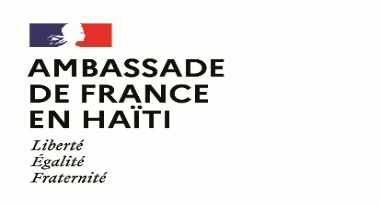 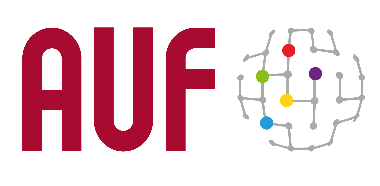 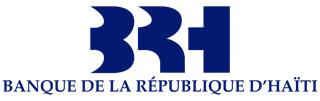 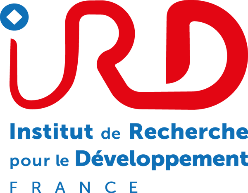 bourses doctorales Anténor firminFormulaire de candidature2021-2022Identification du candidatThèse de doctoratEtablissement d’origineEtablissement d’accueilBourse de l’ird